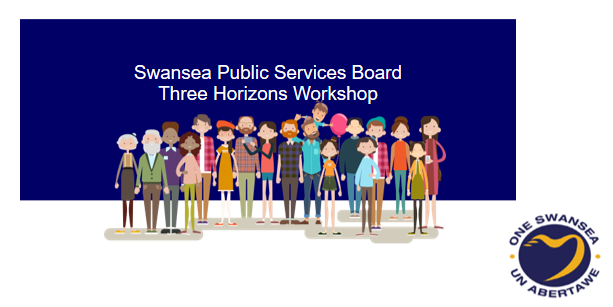 CwmpasDyfodol costau byw yn Abertawe yn 2040Sesiynau ar gyfer byrddau gwasanaethau cyhoeddus Abertawe a Chastell-nedd Port TalbotLlywio Datblygiad y Cynllun Lles LleolThema Mae pawb yn poeni am yr argyfwng 'costau byw' presennol ac mae'n effeithio ar bob un ohonom hefyd. Ond beth mae newidiadau i 'gostau byw' yn ei olygu ar gyfer y tymor hir?Mae'n iawn bod ein ffocws tymor byr ar oblygiadau acíwt, tymor byr fel prisiau cynyddol ond beth am y 'gost' tymor hir ehangach i'r economi a thu hwnt?Beth all y 'costau' byw ehangach fod erbyn 2040, o ran ein hiechyd, ein planed, ein cymdeithas, ein diwylliant, ansawdd ein bywyd, ein cymunedau ac ansawdd bywyd?Diffinnir 'costau byw' gan Google fel  'lefel y prisiau sy'n ymwneud ag ystod o eitemau pob dydd'.Dewisom ddiffinio 'costau byw' fel pris economaidd byw bywyd da ym Mae Abertawe a hefyd yn nhermau'r costau amgylcheddol, cymdeithasol a diwylliannol hirdymorTrosolwg o'r Dull 3 GorwelDatblygwyd y dull 3G a ddefnyddiwyd yn y gweithdy hwn gan Bill Sharpe a'i gydweithwyr yn H3Uni ac IFF (International Futures Forum). Beth mae 3G yn ei wneud: Mae'n fframwaith syml i helpu pobl i gael sgwrs effeithiol am yr hyn sy'n digwydd heddiw, y dyfodol rydym am ei greu gyda'n gilydd a'r mathau o ddatblygiadau newydd sy'n bodoli i'n helpu i gyrraedd yno.Beth yw ei bwrpas? Gellir defnyddio 3G mewn ffyrdd dwys iawn i ddatblygu a chyfeirio strategaeth, yn ogystal ag mewn fformatau cyflym fel bod pawb yn deall ac yn cytuno ar bwnc a symud meddylfryd grŵp.Syniad sylfaenol Tri Gorwel yw rhoi sylw i'r patrymau bywyd sydd ar waith, y rhai sy'n ailadrodd eu hunain bob dydd. Drwy batrwm rydyn ni'n golygu'r system sydd ar waith sy'n gwneud bywyd fel y mae hi. Yn y bôn, graff yw'r model sy'n edrych ar ba mor 'flaenllaw' yw ffordd o weithio a sut gall hynny newid dros amser. Yr echelin x yw amser, a'r echelin y yw 'patrymau bywyd'.  Gorwel 1 - busnes fel arferGorwel 1 yw'r sefyllfa ar hyn o bryd, y patrwm - neu'r system amlycaf - sydd ar waith ar unrhyw adeg ac sy'n cynrychioli busnes fel arfer. Rydym yn dibynnu ar y patrymau hyn i fod yn sefydlog ac yn ddibynadwy. OND wrth i'r byd newid, mae busnes fel arfer yn dechrau teimlo allan o le neu ddim yn addas i'r diben mwyach. Yn y pen draw, bydd ffyrdd newydd o wneud pethau'n disodli busnes fel arfer. Efallai fod rhai rhannau o'r ffordd bresennol o wneud pethau'n werth eu cadw yn y dyfodol, nid yw G1 yn negyddol i gyd.  Gorwel 3 - dyfodol gweledigaetholDyma'r patrwm a ddaw i fodolaeth yn y dyfodol ac a fydd yn disodli'r patrwm gorwel cyntaf sy'n bod. Gallwn weld enghreifftiau bach o Orwel 3 eisoes yn y presennol. Mae Gorwel 3 yn cynrychioli'r gweledigaethau sydd gennym a hefyd y bobl weledigaethol sy'n eu dal. Dros amser, mae'r ffordd hon o weithio'n dod yn normal newydd a bydd bron pawb yn gweithio fel hyn.Gan ddibynnu ar ble rydyn ni mewn proses o newid, gallai'r trydydd gorwel fod yn bell i ffwrdd neu efallai ei fod yn dechrau dod i'r golwg.Gorwel 2 – ArloeseddGorwel 2 yw'r lle trawsnewid lle mae datblygiadau newydd arloesol yn symud o Orwel 1 i Orwel 3. Dyma'r lle entrepreneuraidd lle mae pobl yn rhoi cynnig ar bethau newydd, maen nhw'n arloesi yng ngoleuni'r hyn sydd wedi bod yn digwydd yn y gorffennol, gan ymateb i straen y gorwel cyntaf a'r hyn nad yw mwyach yn addas i'r diben yno ac ar yr un pryd.Mae dau fath o ddatblygiadau newydd arloesol. Datblygiadau newydd G2+ yw'r rheini sy'n symud ymlaen o Orwel 1 ac yn gwneud Gorwel 3 yn fwy tebygol. Ar y llaw arall, mae datblygiadau newydd G2- yn cynnal ffordd Gorwel 1 o wneud pethau.  Un ffordd o edrych ar hyn yw pan fydd y broses o newid yn dechrau; ar ryw adeg, mae'r gorwel cyntaf yn dechrau dangos nad yw bellach yn llwyr reoli pethau ac mae ffyrdd arloesol newydd o wneud pethau yn dechrau dod i'r amlwg. Mae Gorwel 2 yn cynrychioli cyfnod o drawsnewid a newid, lle mae popeth yn cael ei leoli a'i ail-lunio a dim ond pan fyddwn yn dod allan ohono y bydd normal newydd ac y bydd yr enillwyr a'r collwyr newydd yn cael eu sefydlu o'r diwedd.Mynychwyr  Trefnwyd y gweithdy Hydref 2022 hwn ar y cyd â Bwrdd Gwasanaethau Cyhoeddus Castell-nedd Port Talbot. Gwahoddwyd amrywiaeth o gynrychiolwyr o'r partneriaid sy'n ymwneud â phob un o'r amcanion lles ar draws sectorau ar amrywiaeth o lefelau, o weithwyr rheng flaen i Gyfarwyddwyr. Daeth tua 25 o fynychwyr i'r gweithdy bore o hyd a ddilynwyd gan ginio rhwydweithio lle cafodd y mynychwyr gyfle i ryngweithio â'u cydweithwyr yng Nghastell-nedd Port Talbot a oedd yn mynd i ddigwyddiad prynhawn tebyg. Roedd y mynychwyr yn cynrychioli sefydliadau mor amrywiol â Chyngor Cymuned y Mwmbwls, Theatr Volcano, y Sefydliad Bobl Tsieineaidd yng Nghymru a Fforwm Amgylcheddol Abertawe. Roedd cynrychiolwyr o Gyngor Abertawe yn amrywio o arbenigwyr a oedd yn gweithio ym myd Addysg, Cyfranogiad, y Blynyddoedd Cynnar a Thlodi i'r Cynllun Datblygu Lleol a'r timau Cynllunio. Roedd swyddogion o wasanaethau cyhoeddus fel Iechyd Cyhoeddus Cymru, Bwrdd Iechyd Prifysgol Bae Abertawe, Bwrdd Partneriaeth Ranbarthol Gorllewin Morgannwg a Chyfoeth Naturiol Cymru wedi cymryd rhan hefyd.Agorwyd y digwyddiad gan Keith Reid, Cyfarwyddwr Gweithredol Iechyd y Cyhoedd ac fe'i hwyluswyd gan Holly Butterworth o Cyfoeth Naturiol Cymru.Allbynnau'r gweithdyGorwel 1 - busnes fel arfer: Beth yw'r heriau rydyn ni'n eu gweld ar hyn o bryd?Cost bwyd ac effaith mewnforio, y defnydd o fanciau bwyd.Effaith ar benderfyniadau deietegol h.y., 'pot noodle' yn hytrach na defnyddio ffwrn/cwcer.Galw cynyddol ar grantiau a benthyciadauDewis rhwng gwresogi a bwyta - nid yw anghenion sylfaenol yn cael eu diwallu (a'r annhegwch yn hynny).Cost gofal plant yn gwahardd mynediad i feithrinfeydd (a ddosberthir yn anghyfartal).Cost ynni a dim digon o dai.Cost tanwydd (effeithir i raddau helaeth ar weithwyr llaw gan nad ydynt yn gallu gweithio o bell).Plant yn mynd i'r ysgol yn oer ac yn llwglyd yn rheolaidd.Amcan i greu 'canolfannau clyd'Diffyg cyllid gwasanaethau cyhoeddus i ddiwallu anghenion gofal yn briodol.Yr elw mwyaf erioed yn y sector preifat.Ceisio adnodd ariannol yn brif flaenoriaeth dros les, e.e., swydd ddiflas ond â chyflog uwch.Dewisiadau'n gyfyngedig oherwydd cyfyngiadau ariannol.Costau ymlaen llaw i newid technoleg/ymddygiad e.e.,  ffrïwr aer.Ymyriadau 'plastr glynu' ar gyfer problemauLlawer o ymyriadau gan wahanol sefydliadau nad ydynt yn ddigon cydlynus, "mae'n ymwneud â'r person".Rhestrau aros tai sy'n tyfu e.e., Problemau Airbnb y Mwmbwls - yn effeithio ar fforddiadwyedd rhentu preifat.Aflonyddwch cymunedol e.e., Mayhill - anghydraddoldebau cynyddol yn symptom o'r sefyllfa bresennol.Anghydraddoldebau iechyd cynyddol a disgwyliad oes a disgwyliad oes iach yn gostwng e.e., Dwyrain a Gorllewin Abertawe.Argyfwng ar gyfer iechyd a gofal cymdeithasol - gostyngiad mewn recriwtio, gweithlu sy'n heneiddio e.e., ymweliadau iechyd, bydwreigiaeth, dim cyflogaeth lawn.Cwymp yn y boblogaeth (neu nid y twf a dybiwyd gennym) - bylchau rhwng genedigaethau a marwolaethau, mudo'n disgyn. Meysydd lle mae prinder gweithlu - ddim yn gallu fforddio rhedeg cerbydau preifat i gyrraedd y gwaith. Blynyddoedd cynnar - problemau i deuluoedd, atgyfeiriadau ar gyfer cefnogaeth deuluolArwahanrwydd - ofn gwneud unrhyw beth sy'n costio arianYmgynghoriadau cynllunio (ac eraill) - ddim yn cyrraedd grwpiau sy'n agored i niwed, heb gynrychiolaeth ddigonol.Wedi'u heithrio'n ddigidol - angen bod yn y gymuned a bod yn hygyrch.  Gall hyd yn oed ffonau eithrio pobl - diffyg credyd ar ffôn symudolDiffyg eiriolaeth - cefnogaeth ar gyfer Anghenion Ychwanegol, a dim ond gwaethygu bydd pethau yn yr hinsawdd sydd ohoni.  Cefnogaeth/adnoddau gwasanaethau (ADY) wedi'u dosbarthu'n anwastad Gwybodaeth gyfyngedig am yr hyn sydd ar gael - hyd yn oed os ydych yn gwybod beth sydd gennych hawl iddo, nid yw gwasanaethau ar gael.Mae gwerth mewn edrych yn ôl/edrych yn ôl ar benderfyniadau a wnaed bryd hynny ac osgoi gwneud yr un camgymeriadau yn y dyfodol.  Beth sydd angen i ni ei osgoi nawr.Byw gan wrthod wynebu realiti'r sefyllfa - "gallwn ni ddatrys hyn"- mae perygl mewn edrych ar a delio â'r sefyllfa sydd ohoni'n awr a pheidio â meddwl am y dyfodol.  Mae strategaethau'n edrych ar y sefyllfa bresennol, rhaid i ni wybod i ble'r ydym yn mynd a beth sy'n digwydd.  Natur gydlynol strategaethau, nid DPAau - yr hyn sy'n bwysig yw'r hyn y mae'n ei olygu i boblAngen cael yr ymgysylltiad yn iawn – mae hyn yn allweddol.  Mae ymgysylltu ag unigolion i sicrhau bod yr hyn rydyn ni'n ei wneud yn iawn a chael gwybod ganddyn nhw yr hyn y maen nhw am ei gael - gwneud yr hyn sydd gennym ni i weithio.  Gweithio gyda'r hyn sydd gennym (grwpiau ychwanegol, oes wir angen y rhain?)Nid diwylliant o feio ond yna mae diffyg atebolrwydd.Mae'r system wedi'i dylunio'n wael - mae angen newid radical.  Mae costau byw yn symptom o system sydd wedi torri.  Mae pobl yn cael eu gadael ar ôl, yr hawl i fod yn berchen ar gartref.  Nid yw'r system yn gweithio i bawbMynediad at feddyg teulu/deintyddfeydd yn gwaethygu - Hawl Dynol sylfaenol - nid oes modd diwallu'r anghenion mwyaf sylfaenol – gwresogi/bwytaIechyd Meddwl ac Iechyd Meddwl mewn ysgolion a chael mynediad at wahanol wasanaethau.  Llai o fynediad at ddiwylliant - parciau sy'n helpu pobl i gysylltu.Mae'n ymddangos bod pobl yn cael eu cadw ar wahân.  Datgysylltiad rhwng y rhai y mae ganddynt a'r rhai nad oes ganddynt (rhieni sengl teuluoedd mawr), nid yw'r system wedi'i chynllunio i godi pobl i fyny.  Gwahanu cymdeithas/grwpiau.  Mynediad at gyllid yn seiliedig ar angen, ni ddylai fod ar wahân.Bwlch rhwng yr hyn y mae angen i ni ei wneud a'r hyn rydyn ni'n ei wneud - mae'n tyfu ond mae anghydraddoldeb amgylcheddol oherwydd mynediad at adnoddau.Colli Adnoddau Naturiol - gorddefnyddio adnoddau a'u dosbarthu'n wael, cynyddu gyda thwf yn y boblogaeth - ymddengys ein bod yn gwastraffu amser sy'n bryder mawrYstyried pris diffyg gweithreduDiwylliant o wrthod derbyn bod adnoddau'n gyfyngedig, mae angen i ni dderbyn hyn a delio â'r darlun ehangach.  Cyflymder newid, paradocs - olew'n gyfyngedig, traul yn cynyddu (hen ac araf) (adwaith newydd a chyflym)Anghydraddoldebau enfawr.Dim awydd gan bobl i ofyn cyngor ar bynciau ar lefel uchel - ffocws di-oedCenedlaethau'n profi/ddim yn profi'r hyn a fwynhawyd gennym niByddwn yn parhau i ddal i fyny ag effaith COVID o ran mynediad at wasanaethau sylfaenol ymhen 20 mlynedd.Ofnau apocalyptaidd yn erbyn goroesiad tymor byrYmagwedd apocalyptaidd at obaithGorwel 3 - dyfodol gweledigaethol: Beth yw'r dyfodol yr hoffem ei weld yn 2040?Y Blynyddoedd CynnarSystem well o'r crud i'r beddGwasanaethau cyhoeddus wedi'u hintegreiddio'n llawn - ymladd gydag ac nid yn erbyn e.e., un gwasanaeth yn cefnogi teuluoedd (sut rydym yn ariannu gwasanaethau cyhoeddus). Deall profiad 'defnyddiwr y gwasanaeth' - tymor hwy.Ysgolion yn annog pob plentyn i fod y gorau y gall fodCyfrifoldeb cymdeithasol i helpu eraill i beidio bod yn hunanol, gwerthoedd cymdeithasol daNewid yn yr Hinsawdd ac Adferiad Natur Fel cymdeithas rydym yn cael ein hysgogi gan werthoedd cymdeithasol. Bywyd nad yw'n canolbwyntio ar brynwriaeth - dim cymdeithas 'taflu i ffwrdd'.Newid yn y modd y mesurir 'twf' a 'chyfoeth'. Gwasanaeth cludiant integredig sydd dan berchnogaeth y cyhoedd, gyda chysylltedd gwell (e.e. Bro Gwyr) a llwybrau beicio diogel.Ansawdd aer yn gwella a gostyngiad mewn gronynnau mân (PM 2.5)Yn rhagori ar dargedau CO2 2030.Bae Abertawe'n wyrddach, a bioamrywiaeth yn cynyddu.Ailgylchu ac ailddefnyddio, economi gylchol yw'r hyn sy'n arferol.Gostyngiad yn y galw am ynni.Tai cyngor yn stoc ynni effeithlon (adeiladau newydd ac ôl-osod).Mae gennym effeithlonrwydd ynniGwaith tai i fod yn gyfrifol yn fyd-eang a chael meddylfryd cynaliadwy.Lle gwyrddach (lleoedd awtomatig i bobl gymysgu)Mae parodrwydd ar gyfer newid yn yr hinsawdd, diogeledd ynni drwy ynni adnewyddadwy - rhaid gwneud newidiadau radical sydd eu hangen mewn perthynas â: Newid hinsawdd i sicrhau ein goroesiadYmwneud gwirioneddol/cwestiynu gwirioneddolEconomi mewn cyflwr sefydlogCymunedau cryfMwy o ffermio cymunedolPawb â mynediad at Wi-Fi ac yn gallu defnyddio Wi-FiYnni dan berchnogaeth y gymunedGwell hunangynhaliaeth ar lefel unigol a chymunedol.Dileu anghydraddoldeb cyfoeth.Gwell ysbryd a chydweithio cymunedolYstyried i ddechrau'r hyn sy'n digwydd y tu hwnt i 2040Deall anghenion unigolion (nid o reidrwydd yn targedu ardaloedd difreintiedig e.e., ysgolion.) Buddsoddiad cyfalaf i uwchraddio isadeiledd. Defnyddio eiddo preswyl ar gyfer byw, nid ar gyfer elw masnachol e.e., rheoli cyfran yr eiddo sy'n cael eu gosod. Cefnogi gwasanaethau nad ydynt yn perfformio cystal - sut rydym yn ysgogi amrywiaeth/llai o 'blastrau glynu'. System llywodraethu lleol fwy effeithiol - gan gynnwys cynghorau cymuned. Mwy o sicrwydd o ran cyllid tymor hir ar gyfer gwasanaethau - a system dreth decach. Datblygu wythnos waith 4 diwrnod fel yr hyn sy'n arferol (llai o oriau, yr un cyflog)Y Gymraeg - galw'n cynyddu a darpariaeth ar gael i bawb, mae angen ei gwerthfawrogi'n fwy Dyheu am fyw mewn cymunedau da, mwynhau bywyd hir ac iachI gymdeithas gael agwedd fwy realistig at fywyd (yn hytrach na sefydlu i fethu mewn llawer o achosion h.y., dod yn bêl-droediwr, seren/arlywydd etc.)Byw'n Dda, Heneiddio'n DdaStraen yn lleihau, a llesDisgwyliad oes iach yn cynyddu ar draws pob grŵp poblogaethTechnoleg yn arf i wella iechyd a lles Mynediad tecach at wasanaethau o ansawdd da e.e., addysg iechyd, ni ddylai lle rydych chi'n byw wneud gwahaniaeth.Dileu tlodi eithafolGall pobl fynd ar yr ysgol eiddoMynediad at fwy nag anghenion sylfaenol gan nad oes modd newid diwylliant wrth fod yn dlawdBod â sicrwydd bwyd, cael apwyntiad gyda meddyg teulu/deintydd ac i dai gael eu hadeiladu mewn ffyrdd cynaliadwy.Mae rheoli gwybodaeth yn rhoi pŵer i bobl - pŵer y cefnog yn erbyn y pŵer sy'n cael ei ddwysáu gan y cyfryngauMae pob unigolyn yn rhan o'r broses gwneud penderfyniadau gan eu bod yn effeithio ar bawb - rhoi llais i bawb.  Er mwyn i ofynion Cenedlaethau'r Dyfodol a Chydraddoldeb gael eu rhoi ar waith yn y ffyrdd y dylent gael eu rhoi ar waith.Lleihau'r bwlch fel y gall pob un gael gwell mynediad at wasanaethau, llai o anghydraddoldebNid derbyn yr annerbyniolPobl dlotach i allu gwrthsefyll y newidiadau sylweddol a fydd yn anochel.Llawer o lefydd i bobl gysylltu drwy ddiwylliant, mannau da i gymunedau gwrdd a chysylltuCludiant dan arweiniad y gymuned, mynediad at gludiant a rennirCyflawni cydraddoldeb (felly bod gan bawb ddigon)Adeiladu digon o dai fforddiadwy fel y gall pobl fynd ar yr ysgol eiddoDileu tlodi eithafolSicrhau bod pobl yn gallu cael mynediad at fwyd/swyddi i atal ymfudo.Dechrau cwestiynu, yn hytrach na dilyn y drefn - bydd yn treiglo i lawr yn fuan Gorwel 2 - Arloesedd: Pa ddatblygiadau newydd sydd i'w gweld ar hyn o bryd?Gellir amgyffred ymgynghoriadau o ran ymgysylltu/cynllunio cymunedol fel G- pan fônt yn bersonol neu'n + pan fyddant ar-lein. Rhesymoli ystadau - buddion cadarnhaol ond hefyd rhai negyddol? e.e. llai o swyddfeydd tai lleol. Mae hyn yn effeithio ar bobl sydd wedi'u heithrio'n ddigidol.Digideiddio fel + a -, heriau wrth ymgysylltu â'r rheini sydd wedi'u heithrio'n ddigidol.Canlyniadau annisgwyl e.e., Spotify - effaith ar gerddorion, amser sgrînDefnydd tir – galwadau gwahanol - ynni adnewyddadwy mewn tai, cynhyrchu bwyd, bioamrywiaeth, gorlifdiroedd Newid arweinyddiaeth - tai cyngor, rhagor o gartrefi mewn cenhedlaeth - os nad yw tai yn addas ar gyfer y dyfodol - tai o natur gymysg wedi'u gwasgaru ar hyd ac ar led safleoedd fel nad yw tai fforddiadwy'n getoTeithio llesol - trenau a bysus sy'n annog pobl i'w defnyddio.Creu lleoedd - lle amlswyddogaethol - sy'n agored i hyblygrwyddTyfu lleol mewn Cymunedau – lle i dyfu - Isadeiledd Gwyrdd yn golygu bod pawb ar eu hennillNi fydd ceir trydan yn newid problem hirdymorProblemau diogelwch sgwteri - llwybrau a rennirGweithio hyblygMwy o gydweithio cydlynol rhwng unigolion G2 - EnghreifftiauGwefannau/apiau ar gyfer ailwerthu e.e Vinted, Gumtree etc., yn brynwriaeth o hyd. Llogi eitemau fel offer ond mae'n gostusCreu 'canolfannau clyd'Banciau bwydMae'r cyngor ar gyfer dechrau busnes a menter gymunedol newydd yn gyfalafiaeth, nid yw'n cyfrannu'n gadarnhaol at gymdeithas.Darpariaeth tai os nad ydynt yn addas i'r dyfodol gydag ynni adnewyddadwyCeir trydan - effaith ar yr hinsawdd, nid yw hyn yn mynd i'r afael â thagfeydd, diwylliant ceir sy'n parhau, cyd-ddefnyddio llwybrauG2+ EnghreifftiauCais dinas hawliau dynol (Abertawe).Mae economi gylchol mewn diwydiant yn ennill momentwm - "mae gwastraff yn beirianneg wael".Pŵer dan berchnogaeth gymunedol (ynni adnewyddadwy).Incwm sylfaenol i blant PDGIncwm Sylfaenol cyffredinolGwelliannau o ran lleihau a rheoli carbon, Cegin gymunedol y MwmbwlsGardd gymunedol Clydach (sgiliau garddio a thirlunio).Gweithio tuag at fframwaith rhanbarthol ar gyfer gwirfoddoli,Llyfrgell pethau a llyfrgell chwarae. Rhoi wythnos waith 4 diwrnod ar brawf Amaethyddiaeth a gefnogir gan y gymuned (graddfa, fforddiadwyedd a dosbarthiad).Buddsoddiad LlC mewn canolfannau cymunedolTimau isadeiledd gwyrdd ar waithCaffael cynaliadwy a gwerth cymdeithasol.'Men’s Sheds' - datblygu adnoddau a chefnogaeth lesGweithio gartrefY defnydd cadarnhaol o gyfryngau cymdeithasol i greu mudiad gwyrdd Mwy o fentrau i gynyddu bioamrywiaethSymud tuag at economi llesiantUno gwasanaethau ar y lefel gywir ar gyfer cymunedau. Beth mae cymunedau'n ei weld? (Ceisio peidio â diffinio cymunedau/caniatáu iddynt hunanddiffinio)Mwy o integreiddio a lleoli gwasanaethau, yna annog cyllidebau a rennir.Offer "deall anghenion" ar gyfer unigolion yn hytrach nag ymagwedd sy'n seiliedig ar ardaloedd e.e., o ran hawl. e.e. Dechrau’n Deg.Deall anghenion - gwybod yr hyn rydych chi'n ei wybod - yr angen am gam canolradd e.e., Prosiect Ceiswyr Lloches? "Gwell croeso i Abertawe".Datblygu hybiau - er bod angen cydbwysedd ar hyn o ran sut mae'n gweithio e.e. dod at ei gilydd unwaith y mis 'Pwynt cyswllt unigol' - gwell cyfeirio at gefnogaeth (e.e. drwy un pwynt mynediad'.Potensial i gydlynu ardaloedd lleol fod yn drawsnewidiol. (h.y. nid yw'n lleihau'r galw am y gwasanaeth).Mwy o ffocws ar weithgarwch sy'n ymwneud ag atal - a fydd angen gwasanaethau cymdeithasol yn y dyfodol?Gwladoli rhai pethau/anghenion (yr Heddlu/GIG/Gwasanaethau Cymdeithasol/ Trafnidiaeth/Ynni/Bwyd) Dinas Hawliau DynolLle tyfu cymunedol - swyddogaethau sy'n gwasanaethu nifer o fuddionTeithio Llesol (lleoedd/cymdogaethau 15 munud), creu lleoeddWythnos waith 4 diwrnodPobl ifanc ac arloesedd y genhedlaeth nesaf yn y cwricwlwm a newid diwylliant.Arloesedd a chwilfrydedd yn y cwricwlwm.Camau nesafBydd 'costau byw' fel mater mwyaf dybryd y dydd yn effeithio ar ddatblygiad ein hamcanion a'r camau rydyn ni'n eu cymryd. Mae canfyddiadau'r gweithdy hwn yn helpu BGC Abertawe i ddeall y mater mor llawn â phosib mewn cyd-destun hirdymor. Byddwn yn defnyddio'r dadansoddiad hwn ochr yn ochr ag amrywiaeth o dechnegau eraill i fwydo'n uniongyrchol i'r broses o ddatblygu'n Cynllun Lles Lleol. Rydym yn gobeithio y bydd yn helpu i ysbrydoli partneriaid i awgrymu camau creadigol gyda ffocws hirdymor a fydd yn mynd i'r afael â'r mater trawsbynciol hwn.Adnoddau ychwanegolResource Library - crëwyd gan Bill Sharpe. Yn cynnwys tiwtorialau a chanllawiau hwyluso ar gyfer y Tri Gorwel. Y Pecyn Cymorth Tri Gorwel a ddatblygwyd gan Swyddfa Comisiynydd Cenedlaethau'r Dyfodol ac Iechyd Cyhoeddus Cymru. Cyflwyniad byr: Fideo 7 munud o Kate Raworth yn cyflwyno'r Tri Gorwel. Cyflwyniad hir: Fideo 30 munud o Bill yn cyflwyno'r Tri Gorwel yn bersonol. 